Утверждённа заседании Совета Порецкой районной организации Общероссийского Профсоюза образования 14 февраля 2023 г. 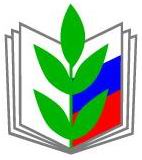 ПУБЛИЧНЫЙ ОТЧЕТ Порецкой районной организации Общероссийского  Профсоюза образованияза 2022 год.                         Уважаемые коллеги, члены Профсоюза!     Предлагаем вашему вниманию публичный отчет постоянно действующего выборного коллегиального руководящего органа (Совета) Порецкой районной  организации Общероссийского Профсоюза образования по основным направлениям   деятельности за 2022 год.       По состоянию на 1января 2023 года Порецкая районной организации Общероссийского Профсоюза образования насчитывает 10 первичных профсоюзных организаций, объединяющих 259 (100%) членов профсоюза.Профсоюз сегодня – это единственная организация, которая защищает трудовые права работников, улучшает микроклимат в коллективе.      Основные направления   работы:- реализация решений VIII съезда Общероссийского Профсоюза образования;- представительство и защита социально – трудовых прав и интересов работников;- участие в регулировании трудовых ресурсов;-  участие в подготовке и повышении квалификации профессиональных кадров;-  осуществление профсоюзного контроля за соблюдением законодательства о труде;-  работа в области охраны труда, социальная защита работников;- формирование стратегических и тактических ориентиров развития Профсоюза;- совершенствование нормативной базы внутрисоюзной работы;- развитие социального  партнёрства;- создание условий для осуществления деятельности педагогических работников, осуществляющих классное руководство в общеобразовательных организациях, и предотвращения избыточных бюрократических обязанностей.     Приоритетной задачей Профсоюза образования продолжает оставаться проведение мониторинга динамики средней заработной платы педагогических работников.     На 1 января 2023 года уровень заработной платы педагогических работников (в т.ч. в сравнении с 2021 годом) составил: педагогических работников дошкольных образовательных учреждений – 31170,39 руб.(104,7%), педагогических работников общеобразовательных учреждений – 35317,15 руб. (109,4%), работников дополнительного образования – 33867,23 руб. (109,3%).Организационно-уставная деятельность.                   За отчётный период проведено 2 заседания  районного Совета,  были рассмотрены следующие основные вопросы:- отчет  районной организации Профсоюза  «Об итогах деятельности Совета Порецкой районной организации Профсоюза  в 2021 году»;- об утверждении  плана  работы районной организации Профсоюза  на 2022 год;- об утверждении сметы доходов и расходов Совета районной организации  Профсоюза на 2022 год;- об утверждении номенклатуры дел районной организации  Профсоюза  на 2022 год;- о проведении республиканской тематической проверки «Учёт мнения выборного органа первичной профсоюзной организации работодателем в установленных трудовым законодательством случаях»;- о проведении проверки состояния охраны труда в образовательных организациях района.Также были рассмотрены и другие вопросы, касающиеся всех сторон жизни и деятельности Профсоюза.     В 2022 году проведено 4 заседания Президиума,  на которых было рассмотрено 22 вопроса.Развитие социального партнёрства.     Социальное партнёрство реализуется через отраслевые Соглашения (республиканское и районное) и коллективные договора.     На территории Порецкого района действует территориальное отраслевое соглашение по решению социально – экономических проблем и обеспечению правовых гарантий работников образования, заключённое Порецкой районной организацией профсоюза работников  образования  и Отделом образования, молодёжной политики и спорта администрации Порецкого района. Данное Соглашение регулирует социально – партнёрские отношения во всех образовательных учреждениях района. Тексты республиканского и районного Соглашений доведены до всех образовательных учреждений района.    Оценивая эффективность социального партнерства в целом можно сказать что, реализация отраслевого соглашения и коллективных договоров в образовательных учреждениях осуществляется в условиях дальнейшего развития и совершенствования законодательной базы, регулирующей трудовые отношения, и конструктивного социального диалога.  В процессе разработки нормативных правовых актов системы образования, всегда учитывается мнение организации Профсоюза. На всех уровнях социального партнерства значимым остается участие районной организации Профсоюза в работе Совета отдела  образования,  аттестационных комиссий, комиссий по приемке готовности образовательных учреждений к очередному учебному году.     Укрепляя социальное партнерство Общероссийский Профсоюз  образования учредил знак Профсоюза «За вклад в развитие молодёжного педагогического движения Общероссийского Профсоюза образования».   Председатель Порецкой районной организации Общероссийского Профсоюза образования является секретарём Общественной палаты Порецкого муниципального округа Чувашской Республики. Правозащитная работа.   Правозащитная работа членов профсоюза Порецкой районной организации Общероссийского Профсоюза образования включает защиту социально - трудовых и профессиональных интересов членов профсоюза, консультирование и оказание правовой помощи по вопросам законодательства, профсоюзный контроль за соблюдением трудового законодательства в соответствии с планом работы.    Профсоюз помогает педагогическим работникам защитить свои права, честь и доброе имя в сети «Интернет». В целях защиты прав и интересов педагогических работников в современных цифровых условиях  Профсоюз образования подготовил информационно - методический материал о регулировании отношений и защите педагогическими работниками своих личных прав на неприкосновенность частной жизни, личную и семейную тайну, защиту своей чести и доброго имени в сети «Интернет», принимая во внимание, что «Интернет-право» не является отдельной отраслью права, утверждены Единые рекомендации по установлению на федеральном, региональном и местном уровнях систем оплаты труда работников государственных и муниципальных учреждений для защиты трудовых прав и обеспечения социальных гарантий работников сферы образования.    Коллективные договора имеются во всех образовательных учреждениях.  Численность работников образования, на которых распространяется  действие  коллективных договоров – 259 чел. Удельный вес заключённых коллективных договоров на 31.12.2022 г. составил 100%.     В течение отчётного периода Совет районной организации профсоюза вёл мониторинг оплаты труда, включая размеры заработной платы. Задержек выплат заработной платы работникам образовательных учреждений Порецкого района не зафиксировано.  Заработная плата работникам выплачивается  не реже чем каждые полмесяца в сроки, установленные правилами внутреннего трудового распорядка, коллективными договорами.    Работодатели, в случаях увольнения в связи с сокращением численности (штата) работников - членов Профсоюза, соблюдают требования трудового законодательства о предварительном получении мнения выборного органа первичной профсоюзной организации.      Была проделана определенная работа по соблюдению трудового законодательства в  образовательных учреждениях Порецкого района.       Правозащитной работой занимается  внештатный  правовой  инспектор  районной организации Профсоюза Выставкина Татьяна Евгеньевна, председатель первичной профсоюзной организации, учитель начальных классов МБОУ «Кудеихинской СОШ»  которая регулярно участвует в республиканских обучающих семинарах,  использует    различные формы правовой  работы.     Оказывалась помощь руководителям образовательных учреждений в разработке коллективных договоров, других локальных нормативных актов, содержащих нормы трудового права, принимали активное участие в экспертизе нормативно – правовых документов образовательных учреждений по различным вопросам. Принято на личном приёме 22 члена профсоюза.     Одной из эффективных форм работы является проведение    тематических  проверок соблюдения трудового законодательства в образовательных организациях     В марте 2022 года проведена тематическая проверка по проблеме: «Учёт мнения выборного органа первичной профсоюзной организации работодателем в установленных трудовым законодательством случаях».     Проверены 5 учреждения образования: МБОУ «Напольновская СОШ», МБОУ «Кудеихинская СОШ», МАОУ «Порецкая СОШ», МБДОУ «Порецкий детский сад «Колокольчик», МБДОУ «Порецкий детский сад «Сказка».  Выявленные нарушения работодателями устранены.    В ноябре 2022 года  на основании постановления президиума Чувашской республиканской организации Профессионального Союза работников народного образования и науки Российской Федерации была проведена плановая тематическая проверка в дошкольных образовательных учреждений и в дошкольных групп  общеобразовательных учреждений по следующим направлениям:  - создание групп компенсирующей или комбинированной направленности (при наличии детей с ОВЗ);  - работа педагогических работников с обучающимися ОВЗ по адаптированным программам;  - предоставление педагогическим работникам очередного удлиненного оплачиваемого отпуска в количестве 56 календарных дней.    В августе 2022 был проведён обучающий семинар с председателями первичных профсоюзных организаций образовательных учреждений района по вопросам повышения правовой грамотности.    Нарушений прав профсоюза не зарегистрировано.Обеспечение здоровых и безопасных условий труда.   Охрана труда и здоровья – приоритетное направление деятельности Профсоюза:- усиление общественного контроля в области охраны труда и здоровья работников образования;- приемка образовательных организаций к началу учебного года;- проверка безопасности при проведении занятий физкультурой и спортом;-оценка профессиональных рисков в школах и детских садах.Специалистами Профсоюза образования  разработаны методические рекомендации по оценке профессиональных рисков.      Районным Советом  проводилась целенаправленная работа по обеспечению прав работников на здоровые и безопасные условия труда    Охрана труда и безопасность школьников и воспитанников является одним из важных направлений работы образовательных учреждений района. Председатель районной профсоюзной организации  периодически ставила вопрос охраны труда на совещаниях с  руководителями образовательных  учреждений района.     Вопрос обучения по охране труда председателей первичных профсоюзных организаций ОУ, уполномоченных по охране труда, руководителей ОУ всегда стоит на контроле Совета.     Земченкова Татьяна Евгеньевна - внештатный технический инспектор труда Порецкой районной организации Общероссийского Профсоюза образования.      Согласно плана работы, проведена проверка состояния охраны труда в трёх образовательных учреждениях района.       В 2022 году несчастных случаев на производстве среди работников и воспитанников образовательных учреждений не было.      Уполномоченные по охране труда ОУ осуществляют контроль за организацией обеспечения по установленным нормам спецодеждой, спецобувью и другими СИЗ, медицинских осмотров различных категорий работников образования. Случаев нарушения прав работников на получение спецодежды, спецобуви и других СИЗ, медосмотров не было).  В 2022 году на  мероприятия по охране труда в образовательных учреждениях  израсходовано –  530,8 тыс. руб. Из них:-  на средства индивидуальной защиты - 73,8 тыс. рублей;  -  медицинский осмотр  – 457,0 тыс. рублей.   Возврат 20% сумм страховых взносов из ФСС на предупредительные меры по охране труда в 2022 году не осуществлен.      Постановлением администрации Порецкого района от 04.07.2022 № 159 «О подготовке образовательных организаций Порецкого района к новому 2022-2023 учебному году» утвержден план мероприятий по подготовке образовательных организаций к новому 2022-2023 учебному году.  Был утвержден состав комиссии по приемке готовности образовательных организаций. В неё  вошли представители: - территориального отдела Управления Роспотребнадзора по ЧР; - ОНД ПР по Порецкому району УНД и ПР ГУ МЧС России по Чувашской Республике; - ФГКУ «УВО ВНГ России по Чувашской Республике (Росгвардия) - Порецкой районной организации Общероссийского Профсоюза образования (Кожевникова Т.Ф.).        Проверка готовности образовательных организаций осуществлялась по направлениям: - состояние материально-технической базы и оснащенности образовательного процесса; - состояние земельного участка, закрепленного за организацие - создание условий для медицинского обслуживания; - готовность пищеблока; - нормы освещенности учебных классов (аудиторий), кабинетов сотрудников и производственных помещений (участков);- транспортное обеспечение;- мероприятия по обеспечению охраны и антитеррористической защищенности;- обеспечение пожарной безопасности;- мероприятия по подготовке к отопительному сезону;- водоснабжение, газоснабжение и др.      Ежегодно одним из основных мероприятий по подготовке образовательных организаций к новому учебному году является проведение капитального ремонта.      В рамках  государственной программы Чувашской Республики «Развитие образования» укрепление материально-технической базы муниципальных образовательных организаций (в части завершения капитального ремонта зданий и благоустройства территорий муниципальных общеобразовательных организаций в рамках модернизации инфраструктуры)  проведен IV этап капитального ремонта  МБОУ «Анастасовская СОШ» на сумму 5 447,443 тыс. рублей. В рамках капитального ремонта выполнены следующие работы: выполнение работ  по водоотведению, работы по ремонту котельной.       В рамках реализации государственной программы «Развитие образования», направленной на реализацию мероприятий по модернизации школьных систем образования, проведен капитальный ремонт здания  МБОУ «Кудеихинская СОШ» на сумму  43 398,05 тыс. руб. В рамках капремонта обновлена материально-техническая база школы. Поступили учебники, 3D принтер, наборы по закреплению изучаемых тем по предметным областям (химия, естествознание, ОБЖ, биология, география, спортивное оборудование (мячи футбольные, волейбольные, баскетбольные, щит, кольцо, ферма  баскетбольные, стойки и сетка волейбольные), верстаки столярные и комбинированные, мебель, интерактивные панели.     В ходе подготовки организаций к новому учебному году особое внимание уделялось проведению мероприятий по обеспечению комплексной безопасности.     Все образовательные организации оборудованы антитеррористическим  оборудованием, системами пожаротушения, системой автоматической пожарной сигнализации, кнопками тревожной сигнализации, системами видеонаблюдения, наружным электрическим освещением территорий. Все оборудование прошло проверку работоспособности. Периметральные ограждения имеют все образовательные организации.     Согласно, рекомендациям Роспотребнадзора  по организации работы образовательных организаций в условиях сохранения рисков распространения COVID-19 и гриппа, все образовательные учреждения имеют в достаточном количестве дезинфицирующих средств, бесконтактных термометров, дозаторов с антисептическими средствами для обработки рук, приборов для обеззараживания воздуха, средств индивидуальной защиты.Информационное обеспечение.     Порецкая   районная организация профсоюза работников образования в 2022 году активно использовала в своей работе дистанционные формы передачи информации. С целью расширения информационного пространства и обмена опытом работы в отчетном периоде широко использовались электронная почта, мессенджеры - OK, Telegram, VK. Все первичные профсоюзные организации имеют странички в VK.      Периодически проводился мониторинг информационных ресурсов первичных организаций Профсоюза. 100% первичных профсоюзных организаций имеют баннеры  на сайтах образовательных организаций. Все председатели первичных профсоюзных организаций имеют электронные почты. Вся информация с заседаний Советов, Президиумов и Комитетов направлялась в первичные профсоюзные организации по электронной почте.    Традиционным источником прямой информации для членов Профсоюза остаются газеты «Мой Профсоюз», «Время». Во всех 10 первичных профсоюзных организациях и районной организации выписывается  газета  «Время», в районной организации - «Мой профсоюз». Каждый член профсоюза имеет возможность через газету познакомиться с деятельностью Центрального Совета Профсоюза, территориальных организаций Профсоюза других регионов, получить квалифицированную правовую помощь юристов ЦК Профсоюзов (рубрика «Ответы на вопросы»). В районной газете «Порецкие вести» периодически можно видеть новости образовательных учреждений района.     В образовательных учреждениях оформлены профсоюзные уголки с информацией о работе профсоюзного комитета, информационные листки, размещены материалы вышестоящих органов.    Благодаря мобильной версии единой автоматизированной информационной системы профсоюза председатели первичных и территориальных организаций могут совершать ряд операций с помощью мобильного телефона: осуществить проверку профсоюзного членства, поставить на учет или снять с учета члена профсоюза, провести электронную регистрацию члена профсоюза по электронному профсоюзному билету на профсоюзном мероприятии и др.   Кроме того, более мобильными стали председатели профсоюзных организаций, которые внесли в единую автоматизированную информационную систему Профсоюза все данные на организацию и членов Профсоюза и сформировали в автоматическом режиме статистический отчет. Теперь остается лишь актуализировать внесенные сведения по необходимости. Автоматизация отчетности – важный шаг на пути к повышению эффективности деятельности председателей организаций Профсоюза.    В отчётном году продолжилась работа по реализации посредством тематического Интернет - портала дисконтной программы по предоставлению членам Профсоюза скидок и бонусов для приобретения широкого спектра товаров и услуг, а также финансовых продуктов, оказывалась помощь, членам профсоюза,  в работе с программой  «ПРОФКАРДС».   Нашей задачей было и остается создание условий для эффективной информационной деятельности всех звеньев профсоюзной структуры, обеспечение членов профсоюза оперативной и достоверной информацией, в том числе и о результатах деятельности профсоюзных органов всех уровней. Кроме того, развитая система информационной работы представляет собой один из ключевых элементов развития отношений социального партнерства, просвещения и обучения профсоюзного актива.Организация спортивно - оздоровительнойи культурно - массовой работы.     Порецкая районная организация Общероссийского Профсоюза образования ежегодно проводит различные спортивные мероприятия  по формированию духовно и физически здорового человека. Работники образования принимали самое активное участие в соревнованиях  «Лыжня России», в  эстафете Всемирного Дня здоровья. Всё это освещалось в соцсетях.      Ежегодно принимаем  самое активное участие в проведении районных мероприятий: «Учитель года», «Воспитатель года», «Самый классный – классный».     Чествуем ветеранов педагогического труда, пенсионеров, юбиляров.Оказываем материальную помощь в случае пожаров, стихийных бедствий,   в связи с рождением ребёнка, длительным лечением, со смертью близких людей (оплачиваем соболезнование). Все члены профсоюза получают подарки к праздникам: «День воспитателя и всех дошкольных работников»,  «День учителя», «Новый год», «День защитников Отечества»,  «Международный женский день».    Активно привлекаем  молодежь к волонтерскому движению: участие молодых педагогических работников в проведении праздничных мероприятий для ветеранов педагогического труда ко Дню Победы, ко Дню учителя и Дню воспитателя, Дню матери, Дню пожилых людей; организовано посещение на дому ветеранов педагогического труда с целью оказания им практической помощи. Работники образовательных учреждений района принимают активное участие в благотворительных акциях по оказанию помощи участникам СВО.     В отчетный период велась разъяснительная работа по повышению финансовой грамотности членов Профсоюза в части их пенсионного обеспечения. На страницах социальных сетей организации регулярно размещались материалы для членов профсоюза под рубрикой «Полезно знать членам профсоюза!» с целью разъяснения сегодняшней и завтрашней ситуации, доведения до работников системы образования независимую и объективную информацию о том, что их ожидает на пенсионном рынке и какие они могут принимать для себя решения.    Председатель районной организации Профсоюза  участвует в комиссии  по награждению  Почетными  грамотами разных уровней, членом  жюри  профессиональных  конкурсов.    За активное участие в деятельности профсоюзной организации и в честь профессиональных  праздников достойные  члены профсоюза отмечены Почетными грамотами Чувашской республиканской и  Порецкой районной организаций Общероссийского Профсоюза  образования, награждены памятными подарками и призами.      Основные мероприятия плана работы Совета на 2022 год выполнены. В 2023 году  необходимо активнее участвовать первичным профсоюзным организациям в республиканских профсоюзных конкурсах и соревнованиях.      Хочу выразить огромную благодарность Республиканскому Комитету Профсоюза за ту помощь, которую они нам оказывают, социальным партнёрам,  руководителям образовательных учреждений, председателям первичных профсоюзных организаций за активную общественную деятельность, взаимопонимание, мудрость, большую работу по формированию положительного имиджа Профсоюза, созданию комфортных условий в коллективах.Председатель:                                                                        Т.Ф. Кожевникова